Person—congenital malformation, code (ICD-10-AM 3rd edn) ANN{.N[N]}Exported from METEOR(AIHW's Metadata Online Registry)© Australian Institute of Health and Welfare 2024This product, excluding the AIHW logo, Commonwealth Coat of Arms and any material owned by a third party or protected by a trademark, has been released under a Creative Commons BY 4.0 (CC BY 4.0) licence. Excluded material owned by third parties may include, for example, design and layout, images obtained under licence from third parties and signatures. We have made all reasonable efforts to identify and label material owned by third parties.You may distribute, remix and build on this website’s material but must attribute the AIHW as the copyright holder, in line with our attribution policy. The full terms and conditions of this licence are available at https://creativecommons.org/licenses/by/4.0/.Enquiries relating to copyright should be addressed to info@aihw.gov.au.Enquiries or comments on the METEOR metadata or download should be directed to the METEOR team at meteor@aihw.gov.au.Person—congenital malformation, code (ICD-10-AM 3rd edn) ANN{.N[N]}Identifying and definitional attributesIdentifying and definitional attributesMetadata item type:Data ElementShort name:Congenital malformationsMETEOR identifier:270396Registration status:Health!, Superseded 28/06/2004Definition:Structural abnormalities (including deformations) that are present at birth and diagnosed prior to separation from care, as represented by an ICD-10-AM code.
 Context:Admitted patient careData Element Concept:Person—congenital malformationValue Domain:Congenital malformations code (ICD-10-AM 3rd edn) ANN{.N[N]}Value domain attributesValue domain attributesValue domain attributesRepresentational attributesRepresentational attributesRepresentational attributesClassification scheme:International Statistical Classification of Diseases and Related Health Problems, Tenth Revision, Australian Modification 3rd editionInternational Statistical Classification of Diseases and Related Health Problems, Tenth Revision, Australian Modification 3rd editionRepresentation class:CodeCodeData type:StringStringFormat:ANN{.N[N]}ANN{.N[N]}Maximum character length:66Source and reference attributesSource and reference attributesOrigin:International Classification of Diseases - 10th Revision, Australian Modification (3rd Edition 2002) National Centre for Classification in Health, Sydney.Data element attributes Data element attributes Collection and usage attributesCollection and usage attributesGuide for use:Coding to the disease classification of ICD-10-AM is the preferred method of coding admitted patients. However, for the perinatal data collection, the use of BPA is preferred as this is more detailed (see the metadata item Person—congenital malformations, code (BPA 1979) ANN.N[N]).Comments:Required to monitor trends in the reported incidence of congenital malformations, to detect new drug and environmental teratogens, to analyse possible causes in epidemiological studies, and to determine survival rates and the utilisation of paediatric services.Source and reference attributesSource and reference attributesSubmitting organisation:National Perinatal Data Development CommitteeRelational attributesRelational attributesRelated metadata references:Has been superseded by Person—congenital malformation, code (ICD-10-AM 4th edn) ANN{.N[N]}Health!, Superseded 07/12/2005
Is re-engineered from  Congenital malformations, version 2, DE, NHDD, NHIMG, Superseded 01/03/2005.pdf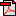  (14.1 KB)No registration status